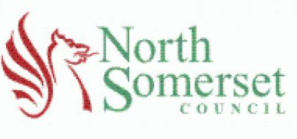 Adverse Childhood Experiences (ACEs)The experiences we have early in our lives and particularly in our early childhoods have a huge impact on how we grow and develop, our physical and mental health, and our thoughts, feelings, and behaviour.Two important factors to think about when considering our mental wellbeing, are the quality of our attachment relationships and our experience of ACEs.What are Adverse Childhood Experiences?Adverse Childhood Experiences (ACEs) are “highly stressful, and potentially traumatic, events or situations that occur during childhood and/or adolescence. They can be a single event, or prolonged threats to, and breaches of, the young person’s safety, security, trust or bodily integrity.” (Young Minds, 2018).Impact of ACEsExperiencing ACEs can have an impact on our future physical and mental health, and often ACEs can be barriers to healthy attachment relationships forming for children.Higher scores indicate increased exposure to trauma, which have been associated with a greater risk of negative consequences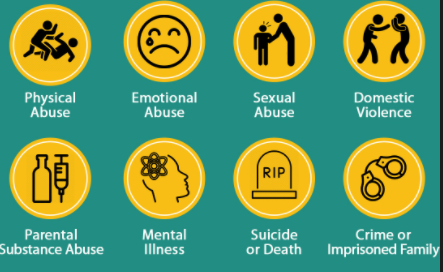 Adverse childhood experience (ACE) FORMChild’s name:Date of Birth:Name of worker: Date form completed:Finding Your ACE SCOREThe ACE questionnaire is a simple scoring system that attributes one point for each category of adverse childhood experience. The 10 questions below each cover a different domain of trauma and refer to experiences that occurred prior to the age of 18.While there were growing up, during their first 18 years of life:SCOREAdverse Childhood Experiences (ACEs)The experiences we have early in our lives and particularly in our early childhoods have a huge impact on how we grow and develop, our physical and mental health, and our thoughts, feelings, and behaviour.Two important factors to think about when considering our mental wellbeing, are the quality of our attachment relationships and our experience of ACEs.What are Adverse Childhood Experiences?Adverse Childhood Experiences (ACEs) are “highly stressful, and potentially traumatic, events or situations that occur during childhood and/or adolescence. They can be a single event, or prolonged threats to, and breaches of, the young person’s safety, security, trust or bodily integrity.” (Young Minds, 2018).Impact of ACEsExperiencing ACEs can have an impact on our future physical and mental health, and often ACEs can be barriers to healthy attachment relationships forming for children.Higher scores indicate increased exposure to trauma, which have been associated with a greater risk of negative consequencesAdverse childhood experience (ACE) FORMChild’s name:Date of Birth:Name of worker: Date form completed:Finding Your ACE SCOREThe ACE questionnaire is a simple scoring system that attributes one point for each category of adverse childhood experience. The 10 questions below each cover a different domain of trauma and refer to experiences that occurred prior to the age of 18.While there were growing up, during their first 18 years of life:SCORE